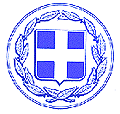 ΕΛΛΗΝΙΚΗ ΔΗΜΟΚΡΑΤΙΑΝΟΜΟΣ ΗΡΑΚΛΕΙΟΥ                                                                             Προμήθεια: Υγρών καυσίμων γιαΔΗΜΟΣ ΗΡΑΚΛΕΙΟΥ                                                                             τις ανάγκες του Δήμου Ηρακλείου.Δ/ΝΣΗ ΚΑΘΑΡΙΟΤΗΤΑΣ ΑΝΑΚΥΚΛΩΣΗΣ                                                                                                           ΤΜΗΜΑ ΜΕΛΕΤΩΝ ΠΡΟΓΡΑΜΜΑΤΙΣΜΟΥΕΝΔΕΙΚΤΙΚΟΣ ΠΡΟΥΠΟΛΟΓΙΣΜΟΣ ΚΑΥΣΙΜΩΝ ΔΙΑΠΡΑΓΜΑΤΕΥΣΗΣ ΚΑΥΣΙΜΑ ΓΙΑ ΤΙΣ ΑΝΑΓΚΕΣ ΚΙΝΗΣΗΣ ΤΩΝ ΟΧΗΜΑΤΩΝ ΤΟΥ ΔΗΜΟΥ ΗΡΑΚΛΕΙΟΥ                                                           Σύνολο                 :        558.635,00 ευρώ                                                                        ΦΠΑ 24%       134.072,40 €                                                         ΓΕΝΙΚΟ ΣΥΝΟΛΟ       692.707,40 ευρώ Η ενδεικτική τιμή για την προμήθεια, προκύπτει από το δελτίο (μέση ενδεικτική χονδρική τιμή πώλησης καυσίμων του παρατηρητηρίου τιμών υγρών καυσίμων του Υπουργείου Ανάπτυξης και Ανταγωνιστικότητας www.fuelprices.gr ) στις 07/04/2020, συμπεριλαμβανομένου και προσαύξηση +10% λαμβάνοντας υπόψη ότι οι τιμές των πετρελαιοειδών είναι κυμαινόμενες.                       ΘΕΩΡΗΘΕΙ                                                                        Ο Δ/ΝΤΗΣ                                                                                                     Ο  Συντάκτης       Παντελής Κρουσταλάκης                                                                               Παντελής Κρουσταλάκης                                                                                                                                                                  Πτυχ. Μηχ/γος Μηχ/κός με α΄      Πτυχ. Μηχ/γος Μηχ/κός με α΄             Α/ΑΠΕΡΙΓΡΑΦΗΠΟΣΟΤΗΤΑΤΙΜΗ ΜΟΝΑΔΟΣ ΣΥΝΟΛΟ1Πετρέλαιο DIESEL κίνησηςCPV 09134200450.000,00 Lit1,0945€/Lit  492.525,00  €2Βενζίνη ΑμόλυβδηCPV 0913210050.000,00  Lit1,3222 €/Lit    66.110,00 €Περιγραφή ΕίδουςΕβδομαδιαίο Δελτίο Τιμών προσαύξηση +10% Ενδεικτική Τιμή για ΠρομήθειαΠΕΤΡΕΛΑΙΟ ΚΙΝΗΣΗΣ0,9950,09951,0945ΒΕΝΖΙΝΗ ΑΜΟΛΥΒΔΗ1,2020,12021,3222